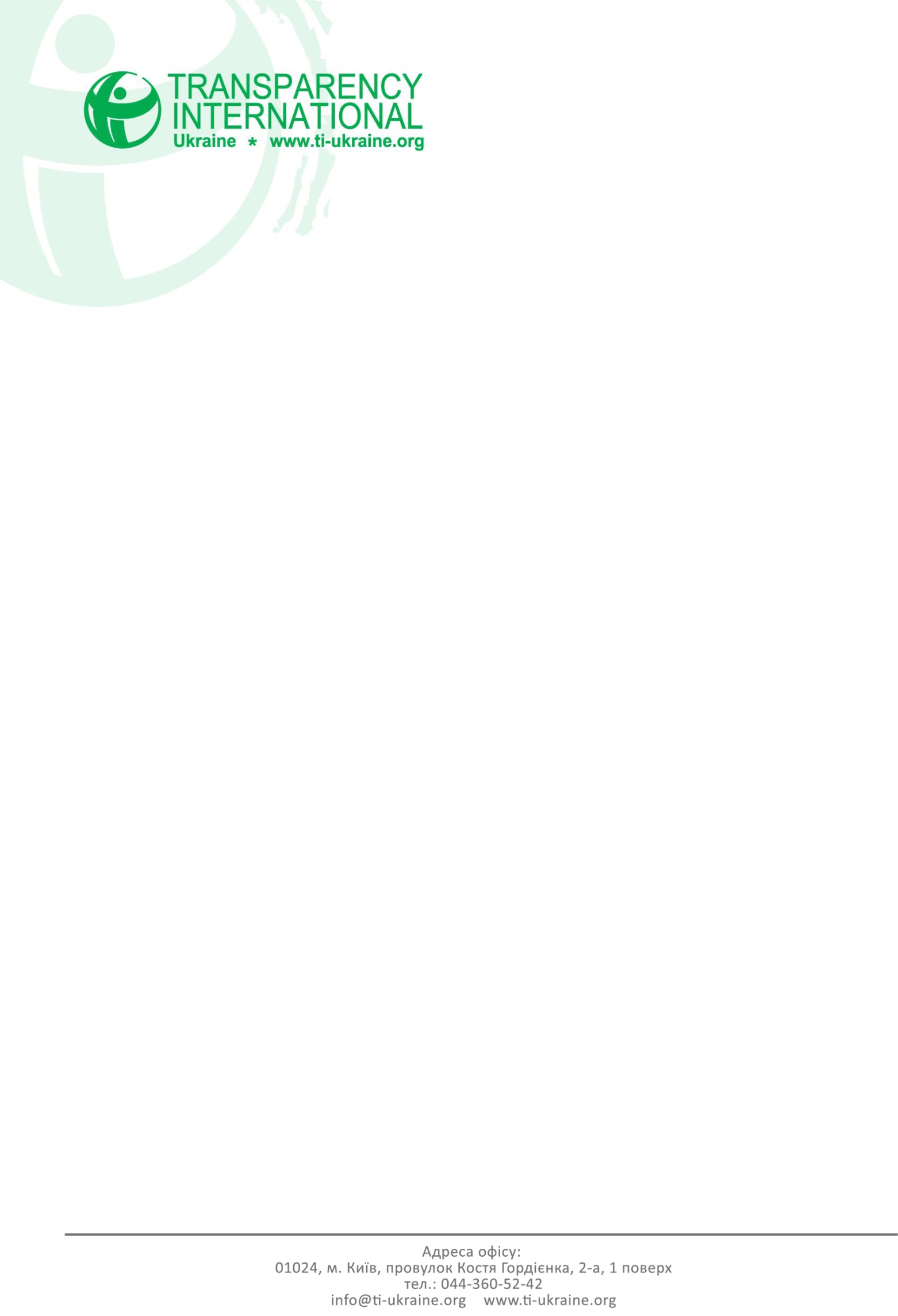 18.11.2016ПРЕС-РЕЛІЗТІ Україна закликає Уряд  до прозорості в оборонній сферіМінекономрозвитку відповіло Transparency International Україна на відкритий лист щодо незалежного аудиту ДК «Укроборонпром». У ньому сказано, що згідно постанови Кабміну №390, концерн, а також 28 підприємств-учасників підлягають аудиту фінансової звітності. І 8 з них вже розпочали або провели такий аудит. ТІ Україна буде пильно слідкуватиме за процесом аудиту державного оборонного концерну. На думку експертів організації, його проведення стане першим кроком у реформуванні державного сектору оборонної промисловості країни,поліпшить інвестиційну привабливість підприємств та зробить можливим залучення сучасних технологій.«Сфера оборони сьогодні чи не найбільше вимагає ефективних механізмів підзвітності та відкритості у тих межах, які не становлять загрозу для національної безпеки. Питання ефективності - це питання життя військових та існування держави», - зазначив виконавчий директор ТІ Україна Ярослав Юрчишин.У свою чергу Генеральний секретар Незалежного Антикорупційного Комітету з питань Оборони (НАКО) Віктор Плахута також наголосив, що недостатня прозорість в оборонній сфері коштує країні дуже дорого. «Необхідно спростити та стандартизувати процедури розсекречення та отримання доступу до даних у сфері оборони, що становлять державну таємницю. Тоді Уряд не зможе використовувати втаємничення інформації для прикриття корупції, неефективності або помилок. Це ключ до прозорості», - сказав Плахута. Він повідомив, що більшість зброї і товарів військового використання в Україні закуповуються через закриті неконкурентні процедури в державному оборонному замовленні (ДОЗ). Неконкурентні процедури закупівель призводять до підвищення цін, низької якості придбаної зброї та оснащення, а також є джерелом корупції. Прихильники такої закритої системи стверджують, що прозорість закупівель є загрозою національної безпеки. Утім, ТІ Україна вважає, що це малоймовірно. А корупція та марне витрачання бюджетних коштів грає на руку ворогу.Експерт переконаний, що у питаннях участі оборонних підприємств у постачанні для армії, оборонного бюджетування, планування та проведення закупівель Україна має брати приклад з країн-членів Альянсу НАТО. Таким чином, ТІ Україна наполягатиме на прозорості та підзвітності в обороні та вимагатиме від Уряду максимальної ефективності використання бюджетних ресурсів, вкладених в оборону. Зі свого боку організація сприятиме у забезпеченні пильного цивільного контролю.   Повний текст відповіді Мінекономрозвитку щодо аудиту «Укроборонпрому»  – у доданому файлі.#Контакт для медіа: Ольга Тимченко, керівник департаменту комунікації Transparency International Українам.т. 050-352-96-18,e-mail: tymchenko@ti-ukraine.orgДовідково: Transparency International Україна є Представництвом глобальної антикорупційної неурядової організації  Transparency International, що має понад  90 національних представництв та працює більше як у 100 країнах світу. Місія ТІ Україна: обмежити збільшення рівня корупції в Україні шляхом сприяння прозорості, підзвітності і доброчесності публічної влади і громадянського суспільства. Дізнатися більше про діяльність організації можна  на сайті  www.ti-ukraine.org